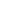 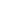 XÁC NHẬN KHỐI LƯỢNG CÔNG VIỆC TRONG KỲ BÁO CÁOTên đề tài: Nghiên cứu khả năng giảm màu nhuộm bằng gum trích ly từ hạt chùm ngây (Moringa Oleifera)Mã số: SV2023-……Theo Quyết định chấp thuận số: 2825/QĐ-ĐHSG, ngày 27/11/2023 của Trường Đại học Sài Gòn về việc chấp thuận đề tài khoa học cấp trường của sinh viên năm học 2023-2024.Hợp đồng NCKH số       /HĐ-ĐHSG, ngày 26/12/2023.Kết luận: Nghiên cứu được bám sát nội dung đã đề xuất và được duyệt trong Thuyết minh đề tàiTổng số tiền: 7.000.000đồng (Số tiền bằng chữ: Bảy triệu đồng)Trong đó: Thuê khoán chuyên môn: 7.000.000đồngChi khác: 0 đồngThành phố Hồ Chí Minh, ngày     tháng     năm 2024TRƯỜNG ĐẠI HỌC SÀI GÒNKHOA MÔI TRƯỜNGCỘNG HÒA XÃ HỘI CHỦ NGHĨA VIỆT NAMĐộc lập – Tự do - Hạnh phúcSTTNội dung công việc/Sản phẩm hoàn thànhĐơn vị tínhNhận xét về số lượng đạt được so với đăng ký trong hợp đồngNhận xét về số lượng đạt được so với đăng ký trong hợp đồngNhận xét về chất lượng (các chỉ tiêu KT-KT) đạt được so với đăng kí trong hợp đồngNhận xét về chất lượng (các chỉ tiêu KT-KT) đạt được so với đăng kí trong hợp đồngGhi chúSTTNội dung công việc/Sản phẩm hoàn thànhĐơn vị tínhĐăng kí trong hợp đồngThực tế đạt đượcĐăng kí trong hợp đồngThực tế đạt đượcGhi chú1Nội dung 1: Tổng hợp tài liệu về gum trích ly từ hạt chùm ngây (Moringa Oleifera) và phương pháp keo tụ-tạo bông. Nghiên cứu tài liệu, tìm hiểu phương pháp nghiên cứu.Xây dựng đề cương thuyết minh.Nội dungNghiên cứu tài liệu, tìm hiểu phương pháp nghiên cứu.Đưa ra quy trình tối ưu điều chế gum từ hạt chùm ngây Nghiên  cứu tài liệu, tìm hiểu phương pháp nghiên cứu.Đưa ra quy trình tối ưu điều chế gum từ hạt chùm ngâyNghiên  cứu tài liệu, tìm hiểu phương pháp nghiên cứu.Đưa ra quy trình tối ưu điều chế gum từ hạt chùm ngâyNghiên  cứu tài liệu, tìm hiểu phương pháp nghiên cứu.Đưa ra quy trình tối ưu điều chế gum từ hạt chùm ngây2Nội dung 2: Khảo sát các yếu tố ảnh hưởng đến giảm màu của gum từ hạt chùm ngâyNội dungKhảo sát các yếu tố ảnh hưởng đến giảm màu của gum từ hạt chùm ngây như các yếu tố: thời gian, nồng độ màu, liều lượng gum, pH,…Khảo sát các yếu tố ảnh hưởng đến giảm màu của gum từ hạt chùm ngây như các yếu tố: thời gian, nồng độ màu, liều lượng gum, pH,…Khảo sát các yếu tố ảnh hưởng đến giảm màu của gum từ hạt chùm ngây như các yếu tố: thời gian, nồng độ màu, liều lượng gum, pH,…Khảo sát các yếu tố ảnh hưởng đến giảm màu của gum từ hạt chùm ngây như các yếu tố: thời gian, nồng độ màu, liều lượng gum, pH,…3Nội dung 3: Xử lý số liệu Nội dungTiến hành xử lý số liệu và đưa ra được các thông số tối ưuTiến hành xử lý số liệu và đưa ra được các thông số tối ưuTiến hành xử lý số liệu và đưa ra được các thông số tối ưuTiến hành xử lý số liệu và đưa ra được các thông số tối ưu4Nội dung 4: Tổng hợp và viết báo cáo nghiệm thuNội dungBáo cáo tổng kết Báo cáo tổng kếtBáo cáo tổng kếtBáo cáo tổng kếtCHỦ NHIỆM ĐỀ TÀIPhạm Thị Ngọc TrânXÁC NHẬN CỦACBHDDương Thị Giáng HươngKẾ TOÁN TRƯỞNGGiang Quốc TuấnTHỦ TRƯỞNG ĐƠN VỊPhạm Hoàng Quân